MAŁPKI ROBIĄ MAŁPIE FIGLE - 4 latkiDzień dobry:) Nadszedł czas na "małpie figle" :) czyli coś, co dzieci uwielbiają, prawda?1. Poskaczmy jak małpki, ale nie na tapczanie, aby nie nabić sobie guza:https://www.youtube.com/watch?v=IEK4QQgsVQw&feature=youtu.bei jeszcze raz:     https://www.youtube.com/watch?v=ClOSLVjlAkk&feature=youtu.be2. Zobaczcie małpie figle w kąpieli:https://www.youtube.com/watch?v=XfS5kBGBh00&feature=emb_logo- Kto potrafi obrócić się wokół siebie 3 lub 4 razy i zatrzymać  w bezruchu na jednej nodze? Uważajcie!!- Kto policzy małpki, gdyby złapałaby każdy Twój paluszek? (liczymy do 10).3. Co słychać w świecie małp? Zobaczcie w encyklopedii zwierząt dla dzieci:https://www.youtube.com/watch?v=ivF4_bQQxpI&feature=youtu.be4. Jak ulepić małpkę z modeliny? - poćwiczmy paluszki:https://www.youtube.com/watch?v=q29WCwaSCFA&feature=youtu.be5. Ułóż interaktywne puzzle "Małpki" aż 25 elementów, spróbujesz?https://puzzlefactory.pl/pl/puzzle/graj/zwierzeta/242017-ma%C5%82py-el25albo tylko 9 elementów:https://puzzlefactory.pl/pl/puzzle/graj/zwierzeta/244655-zwierz%C4%99ta-egzotyczne-ma%C5%82pka6. Na dobranoc posłuchajcie:   "Małpki i straszny krokodyl":https://www.youtube.com/watch?v=r5dmtDy_EgI&feature=youtu.bePS. Możesz zdecydować jakie odgłosy posłuchasz na całym świecie. Wybierz się w podróż:https://www.naturesoundmap.com/?fbclid=IwAR0faBZACJyTjg9Y_oPXtEsKDoYSl101mWfwh3JT-5NQT3kXEZ-gTJzZcGMWesołej zabawy:) Tańczę z Wami w:tańcu jak małpki:   https://www.youtube.com/watch?v=wpz36D0WaDg rytmie "La Bamby" https://www.youtube.com/watch?v=A-dtvDa_IWcCoś dla chętnych: Bajka animowana o małpce " Ciekawski George"https://www.youtube.com/watch?v=2qalF_8svxQ&feature=youtu.beJak zrobić figurkę ciekawskiego Georgahttps://www.youtube.com/watch?v=Wmt-eU7IXkQ&feature=youtu.be  Jak zrobić małpkę z papieru?https://miastodzieci.pl/zabawy/jak-zrobic-malpke-z-papieru/amp/   Kartka - małpka z otwieraną i zamykaną buziąhttps://www.youtube.com/watch?v=nmad1ZuV9dI&feature=youtu.be    Jak narysować małpkę?https://www.youtube.com/watch?v=2qrwMGfanlo&feature=youtu.behttps://www.youtube.com/watch?v=vfnjLKk3FtA&feature=youtu.behttps://www.youtube.com/watch?v=MRqaGPMh_yA&feature=youtu.be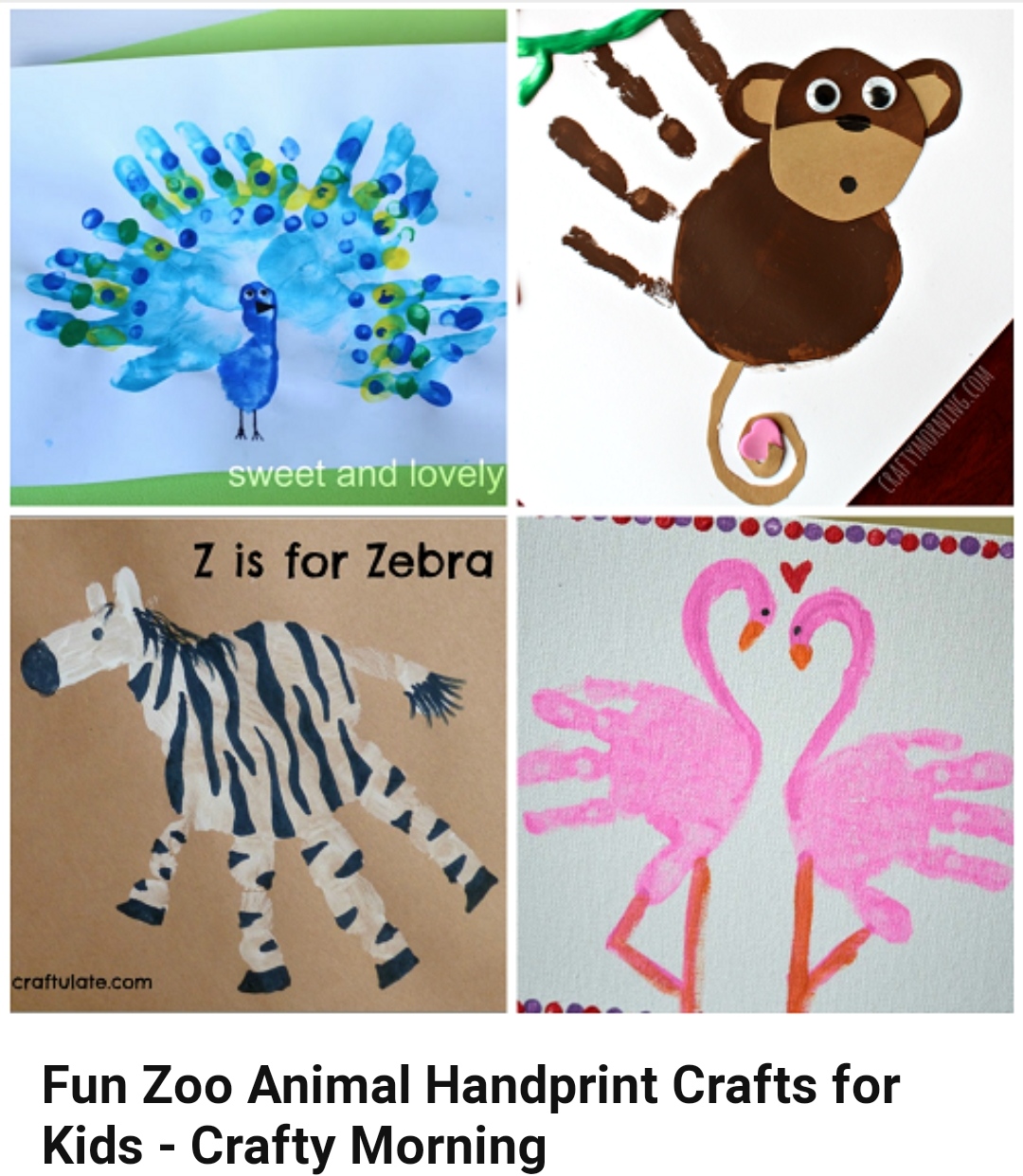 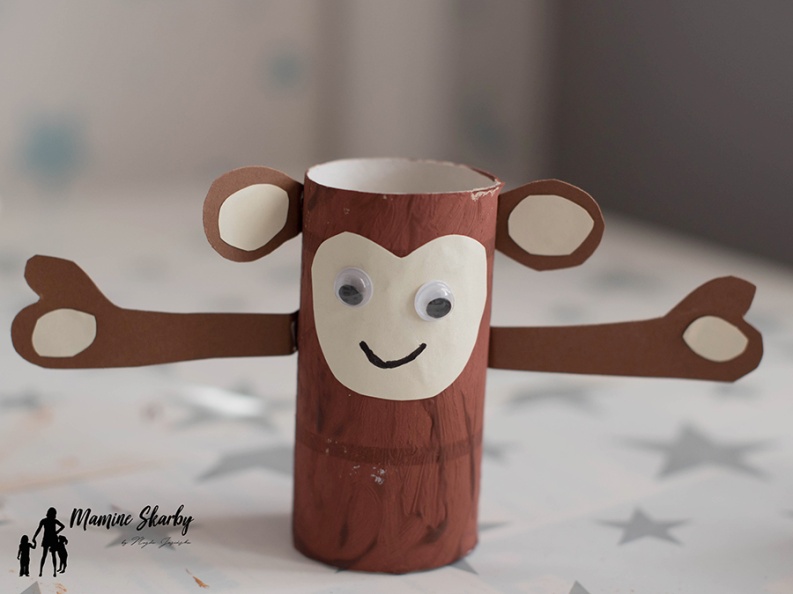 